NRM Weather NetworkNRM Weather Network. The NRM Weather network displaying current and historical weather data from over 80 weather stations across the SA Murray-Darling Basin NRM, South East NRM, and Alinytjara Wilurara NRM Regions and the Lower Murray Water, and Langhorne Creek Grape and Wine Irrigation districts. You can select primary and favourite stations below to view local weather information from the link below.https://www.awsnetwork.com.au/Weather Station Information includes:  (available data can vary in some sites)General Information: 	air temp (max, min & average), delta-t, humidity, dew point, soil temp, solar radiation, ETO. (Evapotranspiration)Wind Information:  minimum, average, maximum and direction.Rainfall Information:  past 15 minutes, total since 9am, yesterday.Fire Information:  grassland fire danger index or harvest fire danger index.Information uploads every 15 minutes to the web.New weather stationsThe Coorong Tatiara LAP has receives funding from the South Australian Regional Growth Fund to establish a weather station at Policemans Point.Agbyte has received funding from the National Disaster Resilience Fund to establish weather stations at Taratap, Laffer, McCallum and Archibald.Natural Resources South East have funded a weather station at Field.Coorong Tatiara LAP has funded a weather station at Coolinong.These new stations will be added to the Natural Resources SE and SAMDB Weather Station platform. We will advise via the LAP e-newsletter as soon as this update occurs.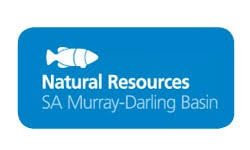 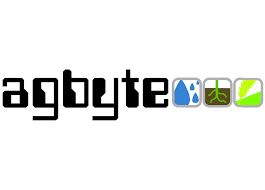 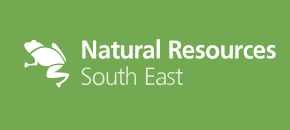 